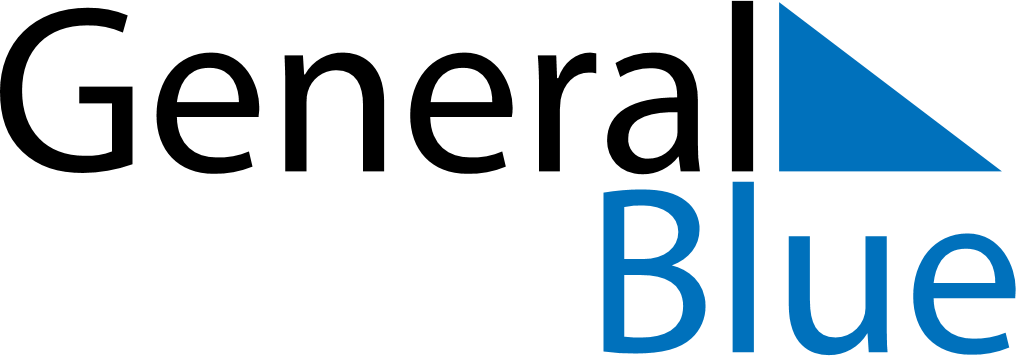 Weekly CalendarDecember 28, 2026 - January 3, 2027Weekly CalendarDecember 28, 2026 - January 3, 2027Weekly CalendarDecember 28, 2026 - January 3, 2027Weekly CalendarDecember 28, 2026 - January 3, 2027Weekly CalendarDecember 28, 2026 - January 3, 2027Weekly CalendarDecember 28, 2026 - January 3, 2027MONDAYDec 28TUESDAYDec 29TUESDAYDec 29WEDNESDAYDec 30THURSDAYDec 31FRIDAYJan 01SATURDAYJan 02SUNDAYJan 03